Supporting Information Synthesis, characterization and thermal decomposition kinetics of  bio-based transparent nylon 10I/10TBingxiao Liu; Guosheng Hu; Jingting Zhang; Chunhui FangFigure of contents1. The reaction scheme of nylon10I/10T ·····················································S1The reaction scheme of nylon10I/10T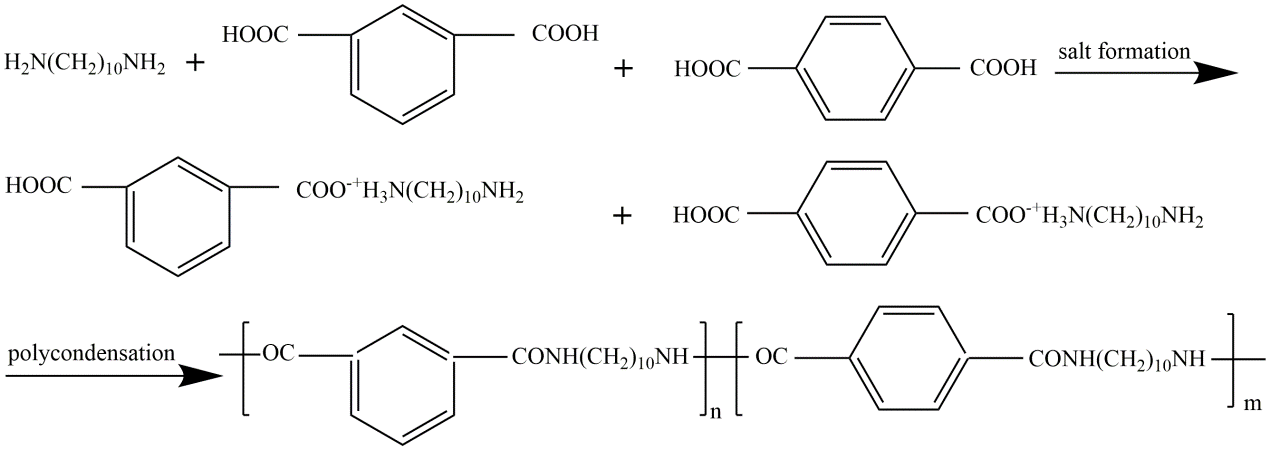                 Figure. S1 The raction scheme of nylon 10I/10T